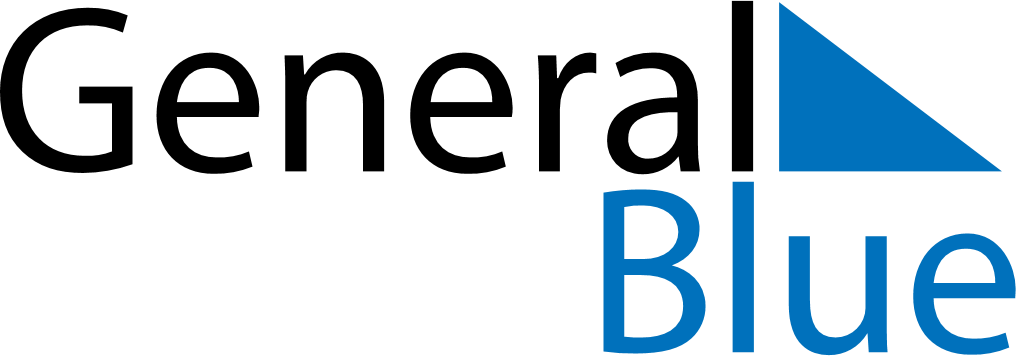 March 2024March 2024March 2024March 2024March 2024March 2024March 2024La Broquerie, Manitoba, CanadaLa Broquerie, Manitoba, CanadaLa Broquerie, Manitoba, CanadaLa Broquerie, Manitoba, CanadaLa Broquerie, Manitoba, CanadaLa Broquerie, Manitoba, CanadaLa Broquerie, Manitoba, CanadaSundayMondayMondayTuesdayWednesdayThursdayFridaySaturday12Sunrise: 7:08 AMSunset: 6:08 PMDaylight: 10 hours and 59 minutes.Sunrise: 7:06 AMSunset: 6:09 PMDaylight: 11 hours and 3 minutes.34456789Sunrise: 7:04 AMSunset: 6:11 PMDaylight: 11 hours and 6 minutes.Sunrise: 7:02 AMSunset: 6:13 PMDaylight: 11 hours and 10 minutes.Sunrise: 7:02 AMSunset: 6:13 PMDaylight: 11 hours and 10 minutes.Sunrise: 7:00 AMSunset: 6:14 PMDaylight: 11 hours and 14 minutes.Sunrise: 6:58 AMSunset: 6:16 PMDaylight: 11 hours and 17 minutes.Sunrise: 6:56 AMSunset: 6:17 PMDaylight: 11 hours and 21 minutes.Sunrise: 6:54 AMSunset: 6:19 PMDaylight: 11 hours and 25 minutes.Sunrise: 6:51 AMSunset: 6:21 PMDaylight: 11 hours and 29 minutes.1011111213141516Sunrise: 7:49 AMSunset: 7:22 PMDaylight: 11 hours and 32 minutes.Sunrise: 7:47 AMSunset: 7:24 PMDaylight: 11 hours and 36 minutes.Sunrise: 7:47 AMSunset: 7:24 PMDaylight: 11 hours and 36 minutes.Sunrise: 7:45 AMSunset: 7:25 PMDaylight: 11 hours and 40 minutes.Sunrise: 7:43 AMSunset: 7:27 PMDaylight: 11 hours and 43 minutes.Sunrise: 7:41 AMSunset: 7:28 PMDaylight: 11 hours and 47 minutes.Sunrise: 7:39 AMSunset: 7:30 PMDaylight: 11 hours and 51 minutes.Sunrise: 7:37 AMSunset: 7:32 PMDaylight: 11 hours and 54 minutes.1718181920212223Sunrise: 7:34 AMSunset: 7:33 PMDaylight: 11 hours and 58 minutes.Sunrise: 7:32 AMSunset: 7:35 PMDaylight: 12 hours and 2 minutes.Sunrise: 7:32 AMSunset: 7:35 PMDaylight: 12 hours and 2 minutes.Sunrise: 7:30 AMSunset: 7:36 PMDaylight: 12 hours and 6 minutes.Sunrise: 7:28 AMSunset: 7:38 PMDaylight: 12 hours and 9 minutes.Sunrise: 7:26 AMSunset: 7:39 PMDaylight: 12 hours and 13 minutes.Sunrise: 7:24 AMSunset: 7:41 PMDaylight: 12 hours and 17 minutes.Sunrise: 7:22 AMSunset: 7:42 PMDaylight: 12 hours and 20 minutes.2425252627282930Sunrise: 7:19 AMSunset: 7:44 PMDaylight: 12 hours and 24 minutes.Sunrise: 7:17 AMSunset: 7:46 PMDaylight: 12 hours and 28 minutes.Sunrise: 7:17 AMSunset: 7:46 PMDaylight: 12 hours and 28 minutes.Sunrise: 7:15 AMSunset: 7:47 PMDaylight: 12 hours and 31 minutes.Sunrise: 7:13 AMSunset: 7:49 PMDaylight: 12 hours and 35 minutes.Sunrise: 7:11 AMSunset: 7:50 PMDaylight: 12 hours and 39 minutes.Sunrise: 7:09 AMSunset: 7:52 PMDaylight: 12 hours and 43 minutes.Sunrise: 7:07 AMSunset: 7:53 PMDaylight: 12 hours and 46 minutes.31Sunrise: 7:04 AMSunset: 7:55 PMDaylight: 12 hours and 50 minutes.